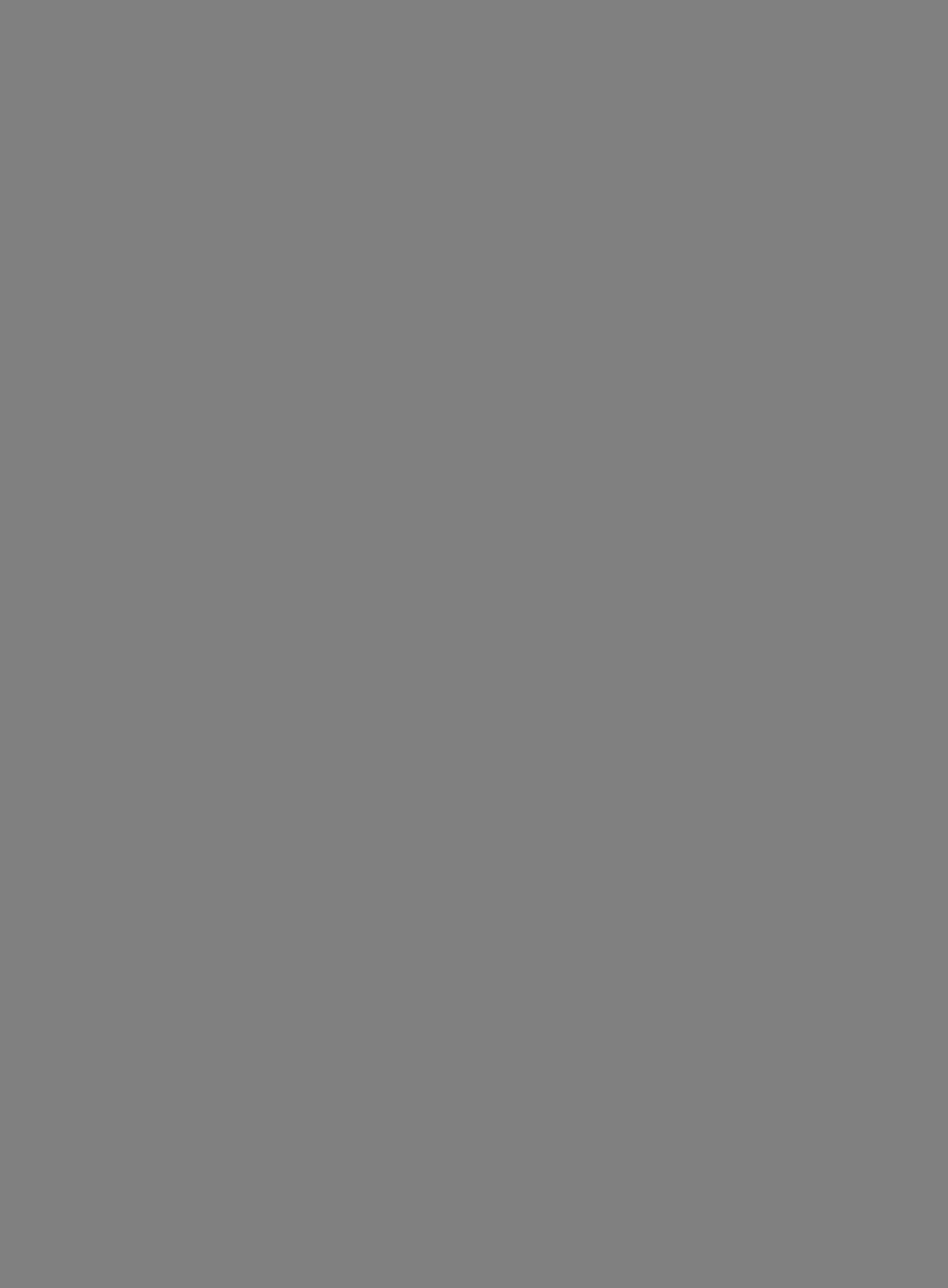 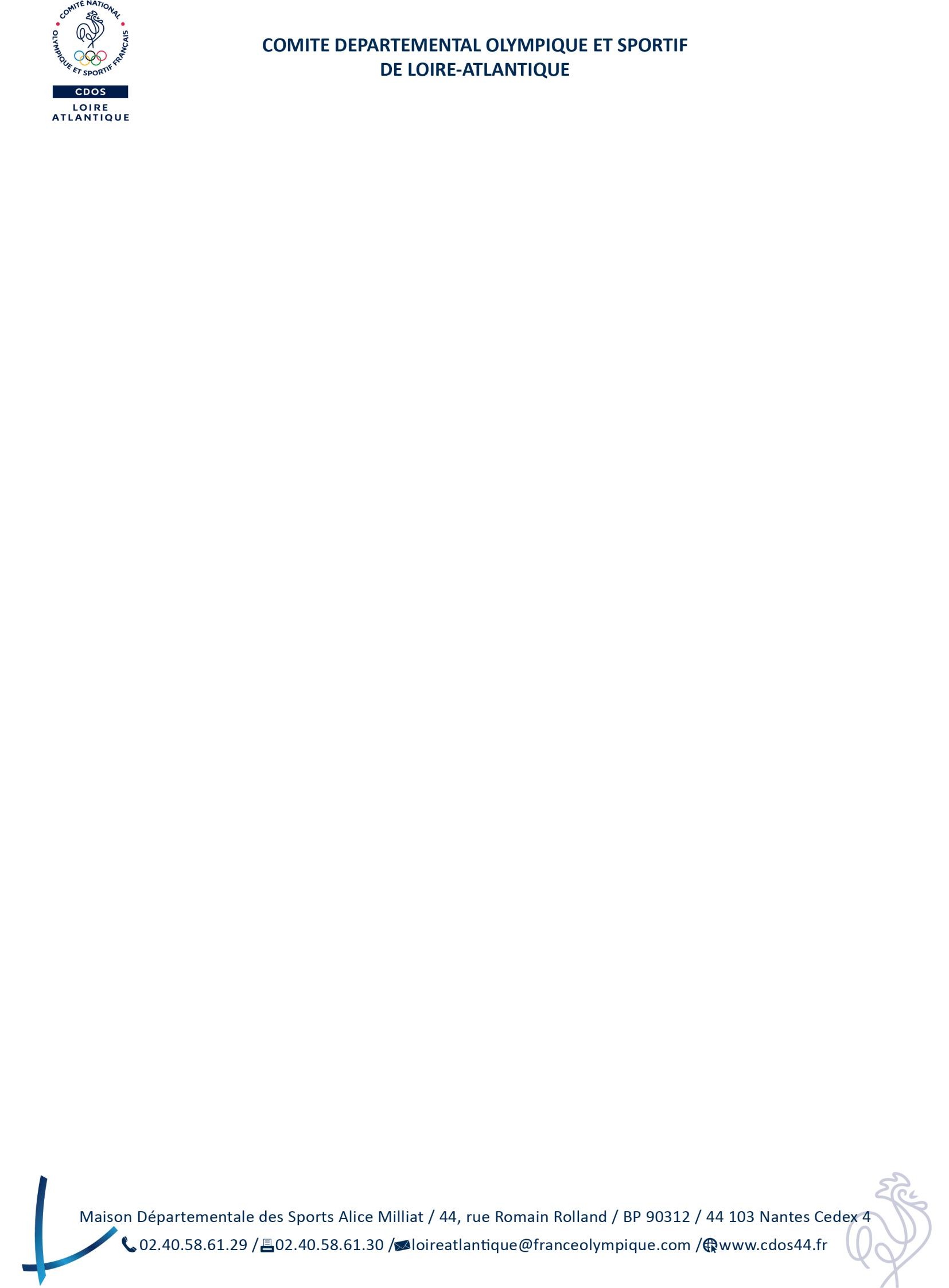 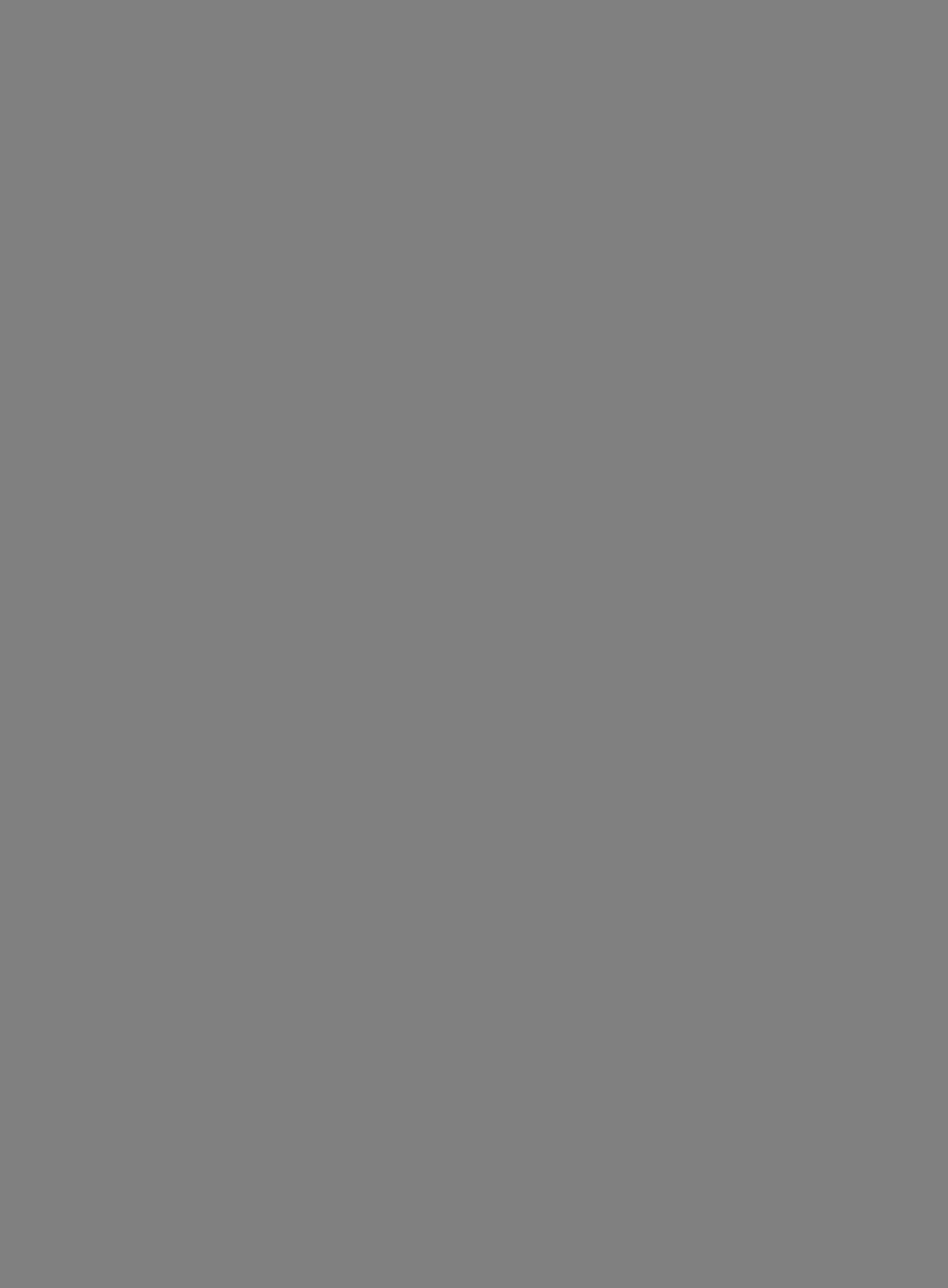 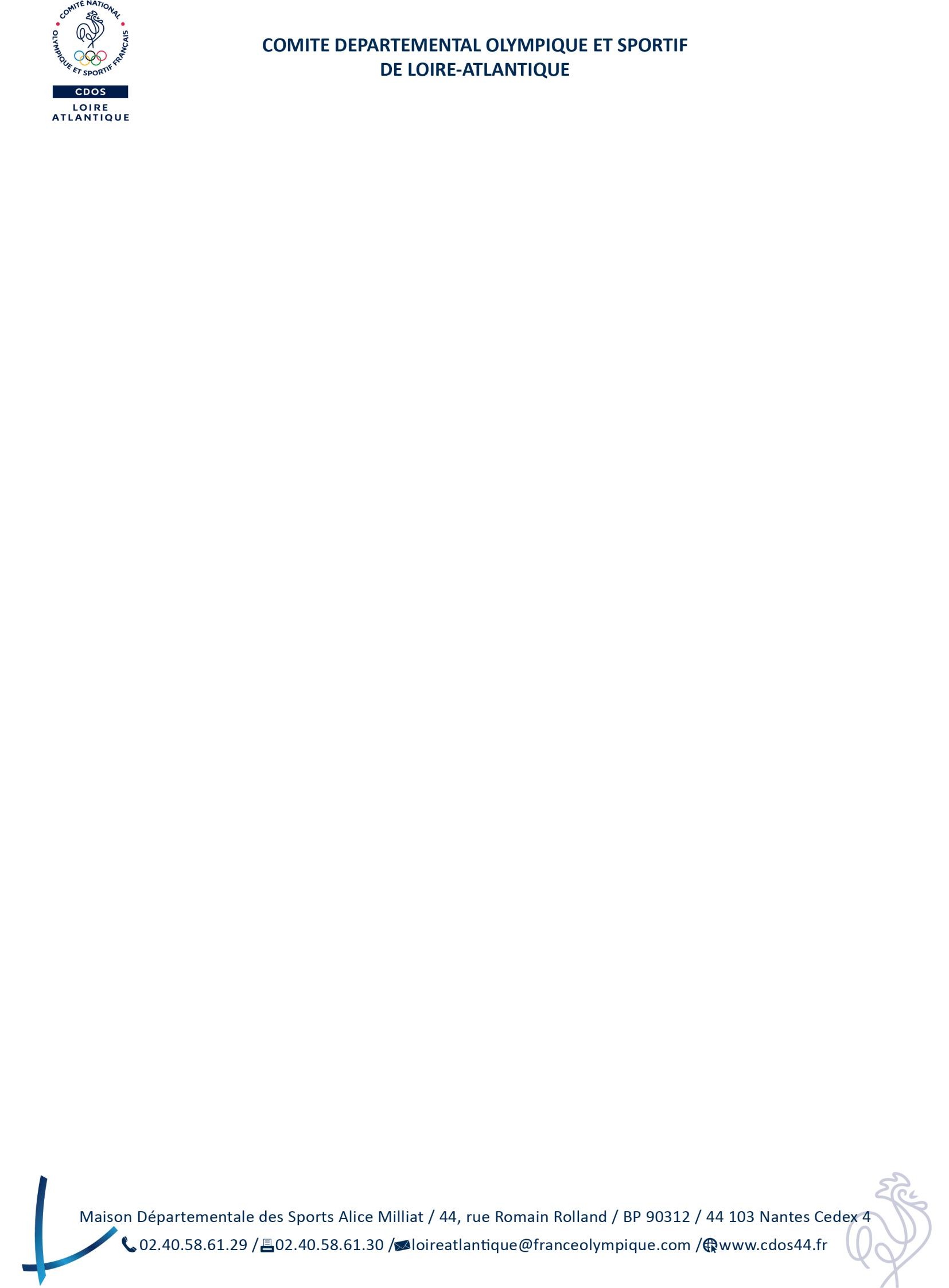 Compte rendu réunion enquête mobilité douce Sion les mines 27 mars 2023 Présents : 14 parents, 5 parents indisponibles mais représentés, 2 membres du CDOS 44 et le directeur de l’école St Joseph.On note que, à la suite de l’enquête,45 parents ont dit être intéressés par la mise en place du dispositif.Un certain nombre d’élèves viennent déjà à vélo à l’école.Après la présentation des résultats de l’enquête, dont vous trouverez les résultats dans le document joint, il a été abordé les conditions de mise en place effective de l’action. Le nombre de personnes intéressées par le pédibus étant trop faible, nous n’avons pas imaginé de solution pour cette mise en place.Pour le vélobus, avec les présents et les représentés, il a été possible de cibler 3 lignes appelées E, N et O : Une à l’Est (E)le long de la route de Chateaubriant avec un départ de la Haute Noé, la Bégaudiére ou la Chevauchée, une au Nord (N) au départ du Claray ou Limele  et une à l’Ouest (O)  au départ de Meguinel Pour le moment, le nombre de parents accompagnateurs (5) est insuffisant pour un démarrage immédiat. La norme d’encadrement est de 2 adultes pour 8 enfants. *Nous vous demandons de répondre à cette fiche de renseignements (avant le 7 avril) pour préciser :Si vous souhaitez que votre enfant participe au dispositifVotre lieu d’habitation et la ligne potentiellement utilisée*Si vous êtes disponible pour effectuer des accompagnements (en précisant le jour de la semaine et matin ou soir). Une participation même sur un seul trajet dans la semaine est tout à fait envisageable. Dans tous les cas, vous n’aurez à effectuer que le trajet domicile-bourg. Les informations sont à renseigner ici : lien vers le formulaire.Si vous connaissez des personnes de votre entourage qui seraient susceptibles de participer au dispositif, n’hésitez pas à leur partager le formulaire. En fonction de vos réponses, nous finaliserons des lignes et des jours de fonctionnement.  Le début de l’action pourrait être le 9 mai et avec une expérimentation jusqu’à la fin de l’année scolaire.Merci par avance pour vos réponses Gilles Berthelot, Vice-président du CDOS 44 en charge du Sport-SantéPascal Delage, Président de la commission sport-santé du CDOS 44